Centrum voľného času, Ulica K. Novackého 14, 971 01 Prievidza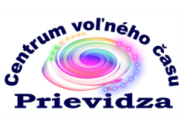 e-mail: cvcprievidza@gmail.com tel. 046/543 24 70 www.cvcpd.skŽIADOSŤ o prijatie do záujmového útvaru v školskom roku 2022/2023Názov záujmového útvaru: .........................................................................................................................................Meno a priezvisko uchádzača: .....................................................................tel. č. ....................................................Dátum nar. ............................................. rodné číslo: .................................miesto nar: ...........................................Trvalé bydlisko: (ulica a č. domu)................................................................................................................................Mesto / obec..................................................................................PSČ......................................................................Škola ..............................................................................................................................Trieda .................................Meno a priezvisko matky.................................................................... tel. ................................................................Zamestnanie ...............................................................................................................................................................Meno a priezvisko otca........................................................................tel. .................................................................Zamestnanie ...............................................................................................................................................................E mail.: .......................................................................................................................................................................Vyhlásenie zákonného zástupcu:Informovaný súhlas, podľa zákona NR SR č. 245/2008 Z. z. § 2, bod y.Zaväzujem sa , že zaplatím príspevok na čiastočnú úhradu nákladov podľa VZN č. 14/2022 o určení príspevkov od zákonných zástupcov detí/žiakov a dospelých na čiastočnú úhradu výdavkov v školách a školských zariadeniach v zriaďovateľskej pôsobnosti mesta Prievidza.Zaväzujem sa, že v prípade výskytu choroby v rodine, u dieťaťa alebo v najbližšom okolí oznámim riaditeľovi CVČ, že je v rodine nariadené karanténne opatrenie.Súhlas so zverejňovaním osobných údajov podľa zákona č. 18/2018 Z. z.Súhlasím s poskytnutím osobných údajov dieťaťa za účelom evidencie dieťaťa ako člena záujmového útvaru v Centre voľného času, Ulica K. Novackého 14, 971 01 Prievidza, podľa zákona č. 18/2018 Z. z. o ochrane osobných údajov a o zmene a doplnení niektorých zákonov a nariadením Európskeho parlamentu a rady č. 2016/679 o ochrane fyzických osôb pri spracúvaní osobných údajov. Súhlas udeľujem na šk. rok 2022/2023. Som si vedomý, že súhlas môžem kedykoľvek odvolať.Súhlas s poskytnutím osobných údajov za účelom evidencie člena záujmového útvaru v CVČ, podľa tohto zákona a so zverejňovaním informačných materiálov ( v rozsahu meno, priezvisko, vek, škola, autorstvo prác, fotografií a pod.) na webovej stránke školského zariadenia, sociálnych sieťach, propagačných materiáloch a v masmédiách.Prehlasujem, že dieťa po skončení krúžku pôjde domov*:samés rodičom, súrodencom, starým rodičominé.....................................................................*označte alebo dopíšte možnosťCentrum voľného času informuje zákonného zástupcu, že člen záujmového útvaru nie je poistený a z hľadiska hygieny, bezpečnosti a ochrany zdravia má prichádzať na voľnočasové aktivity vhodne oblečené a nosiť prezúvky..........................................................                  		.................................................................................	Dátum								Podpis rodičov	Centrum voľného času, Ulica K. Novackého 14, 971 01 PrievidzaSúhlas na zverejňovanie osobných údajov( v zmysle zákona č. 18/2018 Z. z. o ochrane osobných údajov a o zmene a doplnení niektorých zákonov)	Dolupodpísaný/-á (uviesť titul, meno a priezvisko)....................................................................................,(adresa trvalého pobytu) .........................................................................................................................................,zákonný zástupca žiaka ( uviesť meno a priezvisko) ..............................................................................................,nar. .................................................. ( uviesť dátum narodenia ), trvalým bydliskom ( uviesť trvalé bydlisko žiaka )..................................................................................................................................................................................,●  Označte X	Súhlasím		Nesúhlasím● So zverejňovaním informačných materiálov zo školských podujatí na webovej stránke školy/ školského zariadenia, v rozsahu meno, priezvisko, trieda, názov školy,	Súhlasím		Nesúhlasím● So zverejňovaním výsledkov športových podujatí na web stránke školy/školského zariadenia, v rozsahu meno, priezvisko, rok narodenia, trieda, názov školy,	Súhlasím		Nesúhlasím● So zverejňovaním výsledkov výtvarných, fotografických, tanečných, speváckych, hudobných, modelárskych a pod. súťaží na webovej stránke školského zariadenia v rozsahu meno, priezvisko, záujmový útvar, názov školského zariadenia,	Súhlasím		Nesúhlasím● So zverejňovaním individuálnych a spoločných fotografií z týchto podujatí, na webovom sídle centra, sociálnych sieťach, propagačných materiáloch, printových médiách a masovokomunikačných masmédiách.Súhlas na spracovanie osobných údajov pre všetky účely vymenované vyššie udeľujem na obdobie školského roka 2022/2023.Spracovanie osobných údajov sa riadi nariadením Európskeho parlamentu a rady č. 2016/679  o ochrane fyzických osôb pri spracúvaní osobných údajov a zákonom SR č. 18/2018 Z. z. o ochrane osobných údajov a o zmene a doplnení niektorých zákonov.Som si vedomý svojich práv, ktoré v § 19 až § 30 zákona č. 18/2018 Z. z. upravujú povinnosti prevádzkovateľa pri uplatňovaní práv dotknutých osôb.Som si vedomý, že poskytnutý súhlas môžem kedykoľvek odvolať.V Prievidzi, dňa ...................................................							............................................................								podpis zákonného zástupcu žiaka